The Minnesota State Legislature appropriated $380,00 ($400,000 minus $20,000 for DEED administration) during the 2021 Legislative Session for SFY 22 to Ujamaa Place, https://www.revisor.mn.gov/laws/2021/1/Session+Law/Chapter/10. Ujamaa Place is an organization focused on eliminating barriers facing young African-American men (ages 18 through 30) to become stable, productive members of society. The funds were allocated to develop programs in seven areas: housing; education, employment, behavioral health and wellness, cultural services, criminal justice advocacy, and support services (e.g. bus tokens, legal assistance, laundry, transportation, scholarships, stipends, etc.)These programs are part of Ujamaa Place’s overall system of serving the “Ujamaa Man,” whose enrollment into the “The Theory of Transformation” programming results in a “transformative empowering experience” of mentoring young African-American men on navigating inequality, poverty, and the criminal justice system. Each enrolled participant has an individual transformational plan designed to meet the stabilization needs of each man at time of enrollment. Summary of Goals and Objectives Presented in the Work PlanThe funding supports Ujamaa Place’s Theory of Transformation program. This component, delivered within a community environment, assists young black men with almost no income or job training to develop employment capability and life skills essential for self-sufficiency and life stability. The program has a clear focus on work-entry programming, specific skills training, employment retention, and personal financial management. Most of the participants involved in Ujamaa Place have been incarcerated for five years or more.Most participants are unemployed or underemployed and have not held a consistent job due to housing instability or incarceration. Securing and retaining a job is a critical step in the transformation journey. Ujamaa Place helps its participants secure and retain jobs through program activities, services, support, and job certification training. Ujamaa Place recognizes there are systemic barriers along the journey of stabilization for Ujamaa men that are:Repeated chronic bouts of homelessness;Unemployment;Low wages;Trauma-related illnesses within the family that trigger a negative effect on youth, many of which result in criminal justice involvement; andAreas of Concentrated Poverty that are a major societal health concern.Ujamaa Place provides job training classes preparing participants, most of whom have never held a full-time job or have been disconnected from the job market for a considerable period, to enter the workforce. These interactive classes allow participants to learn best practices in filling out job applications, building resumes, and answering questions from potential employers about their criminal past. In addition, the classes help participants obtain all necessary work documents.Ujamaa Place offers employment certification classes to Ujamaa men at no charge. These classes help the men gain critical skills that create pathways preparing the men for living wage employment opportunities. Currently, the certification training programs consist of:Neighborhood Development Center (NDC), where students participate in Entrepreneurship and Business trainingEmployment development and training certification in Construction, Automotive, Forklift, Welding and Culinary and Cultural Financial Literacy lead to valuable employment, apprenticeships, paid internships, and careers in Twin Cities Fortune 500 corporations i.e. Target and 3M, in addition to local employment partners who provide second chance to Ujamaa Men to fulfil jobs that are important to their bottom line.  The immersion of Cultural Financial Literary into all Ujamaa Theory of Transformation programming has enabled Ujamaa men to understand the history of economics and banking that began with slavery in America. Cultural Financial Literacy training plays a major role in teaching the men the real-time value of their skills, time and labor, which results in increased wages. Employment data remains a key performance metric in the stability of Ujamaa men enrolled in the T of T.A historical look at the unemployment rates shows a turbulent employment year for Ujamaa men:Q4 2020: The unemployment rate had a 39% increase to 76%, with an hourly wage of $14.25.Q1 2021: The unemployment rate had a 12% decrease in Q1 2021 to 64%, with an hourly wage of $14.99.Q2 2021: The unemployment rate had a 16% increase in Q2 2021 to 80%, with an hourly wage of $17.73.Q3 2021: The unemployment rate had a 5% decrease in Q3 2021 to 75%, with an hourly wage of $13.85 (22% drop) from Q2 ($17.73).In 2022, Ujamaa advocated for a living wage from its employment partners. The below lists show some of the employment partners and the hourly wage paid to Ujamaa men in late 2021, up significantly from previous years.Science Museum of MN ($18) Westrock ($23)
Kiser ($20)
Wendy’s ($18) Walmart ($17.50)
AaCron Aluminum Anodizing ($15) H & B Welding ($16) While we celebrate every step forward for Ujamaa men, we understand that the increases cannot offset the instability of the short term and seasonal jobs that are offered to our men. The men obtain work as it comes. The increase in unemployment caused great alarm, as negative employment figures impact the mental health of the men and their families. The increase in unemployment was a result of layoffs from businesses impacted by COVID-19. A significant number of the Ujamaa men reported their hours being drastically reduced. Ujamaa Place responded by partnering with Ramsey County, OJP and the City of St. Paul to provide stipends for increased employment development, training and internships. Ujamaa Place partners that have given Ujamaa men a second chance and have served as training and employment partners include: Minnesota State FairBob and Steve's Auto World Abra AutoAnagram InternationalPearson's CandiesFresh Express Panera U.S. Bank Vikings Stadium House of Hope Church  OMG Media Solutions  Urban City ConstructionEcolabCut Fresh Foods Carlson Building Mgt. Emerge Shoe Away Hunger Take Action MNUPSFEDEXCareerForceBetter FuturesMN VoiceWhite Bear Lake SuperstoreAsia Peso SecurityNeighborhood Development CenterSt. Paul CollegeJ.L. Griffis Twin Cities SchoolsUjamaa Place is a catalyst for change. It is a mechanism for serving societal needs and a solution for a long-term community problem. Ujamaa Place has increased its organizational capacity to enhance its effectiveness and program quality in response to serving African American men surrounded by multiple racial disparities. A key pillar in the Theory of Transformation program model is a focus on education. In 2021, the data reported 21% of participants enrolled were high school dropouts, 53% had a GED and 20% had some college education. The data reveals the direct correlation of level of education obtained to homelessness.Activities Under the Theory of TransformationParticipants receive holistic, one-on-one, high-context coaching that inspires personal growth through education, knowledge-building, and access to transformation services. Deficiencies (i.e., education, mental health, etc.) are identified in the Individual Transformation Plan (ITP) developed for each participant at the time of enrollment. Participants are encouraged to utilize services to address deficiencies. Ujamaa Place focuses on the elimination of barriers facing young African-American men in St. Paul (between the ages of 18 and 30), most of whom suffer multiple obstacles to obtaining stability. These barriers include: Lack of adequate education;Unemployment and/or unemployable;Gang affiliation;Criminal history;Homelessness;Drug use; andSocietal marginalizationThe following charts illustrate the activities conducted under the Theory of Transformation.In Q3 2022, 144 participants enrolled in ToT and utilized a total of 2,303 services (avg.: 16 services per participant, per quarter). Ujamaa Place also provides subsidies in the form of transportation services, housing, and stipends to assist with stabilization—most-essential at the beginning of the transformation journey. Lunch and dinner are provided to participants at no cost Monday through Thursday.For participants to continue receiving ongoing wraparound services, they must meet community service requirements—a lesson in love, building strong community, and the interconnectedness of the human experience. In Q3 2022, 48 participants met the community service requirement, completing 113 community service activities.Job TrainingMost of the men who come to Ujamaa Place are unemployed or underemployed and have not held a consistent job due to incarceration and / or instability. Securing and retaining a job is a critical step in a participants’ transformation journey. Ujamaa Place helps participants secure and retain jobs through program activities, services, support, and job certification training.Q3 (2022) job training activities included:The organization addresses an issue identified throughout the country, i.e. the systematic, cultural, and political under-utilization of African-American men, particularly in the area of gainful employment. While overall unemployment has dropped in Minnesota, there has not been the case for African American men, especially for the population served at Ujamaa Place.The average hourly wage of participants decreased by 22% to $16.25 in Q4 2022, from $20.48 in Q3 2022 and $21.75 in Q2 2022. Notably, three participants secured permanent positions, and five participated in the job training stipend program. The stipend program supplements the income of participants, while providing valuable employment training and development in partnership with corporations. No matter their education or skill level, participants earn a living wage from day one on the job. This living wage initiative is critical to participants meeting basic needs.The living wage initiative continues, meanwhile the organization continues to build employment partnerships, as well as advocate on behalf of participants (and all marginalized populations) for equitable wages and the elimination of discriminatory hiring and employment practices. Further, the organization will continue to assist its justice-involved participants with record expungement and restoration of their civil rights, with the goal of eliminating all involvement with the criminal justice system. Liberation is also key to a good life.Education2021 data shows 20% of new participants did not have a high school diploma or equivalent compared to 21% in 2020. All Theory of Transformation (ToT) programs are critical to participants’ success, but because participants must be educated in order to compete in today’s job market.Q3 (2022) education activities included:WellnessAt the time of enrollment, Ujamaa Men undergo an assessment for substance use disorders and mental illness. Ujamaa Place provides individual counseling for substance use disorders and mental illness. Ujamaa Men also attend psychoeducational groups consisting of meditation, yoga, nutrition, and personalized fitness training. They also attend process groups on twelve-step facilitation, cognitive restructuring, co-occurring disorders, trauma-informed, gender-specific, cultural pain, music therapy, and coping skills. Ujamaa Place provides case management services and referrals to community partners, while also assisting the men with navigation of community- based health care services.Q3 (2022) wellness activities included:HousingMany of the men who come to Ujamaa Place seeking support do not have stable housing situations or are homeless. Through enrollment in ToT, participants have access to the following educational programming related to housing: financial management education, financial literacy education, Rentwise curriculum, and tenant training.In 2021, Ujamaa Place increased the level of high-context coaching for men living in Ujamaa Place housing by focusing on men who identified as potentially prepared to move into independent living. This process involved strict accountability to a participant’s Individual Transformation Plan (“ITP”) designed with the goal of independent living in mind. Through a partnership with the City of St. Paul pilot program “Returning Home Saint Paul” and its housing partners, Ujamaa Place successfully transitioned 16 Ujamaa Men into independent housing. The success of the pilot increased Ujamaa Place’s capacity to house participants – a major step in addressing the homelessness crisis in St. Paul.Q3 (2022) housing activities included:It took Ujamaa Place approximately four years to make the shift to a data-centric organization. Today, Ujamaa high-context coaches use data to support Ujamaa men throughout their transformation journey. Ujamaa coaches track all activities, tasks, milestones and services used in the ClientTrack data system that is customized to measure performance based on completion of program requirements outlined in each participant’s Individual Transformation Plan (ITP). Ujamaa Place prepares its participants to enter the workforce through mock interviewing, cover letter and resume building, topic discussions, guest speakers, employment partner tours (i.e. EcoLab, 3M, White Bear Lake Superstore, MN State Fair), and job certification training in construction, automotive, welding, forklift, entrepreneurship, financial literacy, and more. Once participants are mentally ready to work (as unhealed trauma is a barrier to unemployment for many of the Ujamaa men), they can access the following offerings: job fair visits, job application assistance, transportation assistance to get to and from interviews, reference letters, professional attire for interviews, and miscellaneous expense support, i.e., cell phone to communicate with potential employers. Thanks to its employment partners, Ujamaa Place also offers in-house interviews (employers on- site conducting interviews with the Ujamaa men). Once participants secure employment, Ujamaa Place continues to support them to help them be successful and retain their jobs, such as transportation assistance, clothing assistance, and miscellaneous expense support. Ujamaa high context coaches remain steadfast in their commitment to help the men navigate the many barriers that continue to weigh on their psychological and physical well-being. Systemic poverty, housing instability, unemployment, substance abuse and trauma-related illnesses must be addressed to stabilize the men to maintain employment.Summer programming was modified to increase one-one mentoring and coaching based on the increased trauma resulting from the prolonged pandemic and discontinuation of pandemic stimulus. Systemic poverty, housing instability, unemployment, substance abuse and trauma-related illnesses have increased during the pandemic.The biggest challenge was the government stimulus provided a false safety net for the men, which they relied too heavily on, which is a result of living in systemic poverty. In addition, addressing trauma-related illness is an on-going challenge for the men. The Theory of Transformation’s services are used to address these critical challenges to support the stabilization journey that men and coaches created to transform their lives. The fear, misinformation and mistrust of vaccinations continues in the community causing disruption and isolation in a community that thrives on being a brotherhood. Trauma-related illnesses are triggered at an all-time high. Ujamaa had to adapt a model of one-one counseling with the men across all pillars of the Theory of Transformation.Data Elements and Performance Indicators Being Collected and ReportedUjamaa Place data is analyzed on a quarterly basis. Success is measured in five ultimate outcomes. They are: Stable Housing Situation Increased Educational Attainment Securing/Retaining Employment Connection with Family/Children Eliminating Contact with the Criminal Justice System Ujamaa’s data shows that: Ujamaa men enrolled are unemployed, homeless and have a connection to the criminal justice system.There is a direct correlation between level of education attained and homelessness. 21% of the men enrolled do not have a high school diploma or equivalent. Ujamaa men test at a 4th – 8th grade reading, writing and math academic level at the time of enrollment.100% of the men enrolled enter with basic skills deficiency.17% were in the foster care system.Participant Demographic and Outcome DataThe grant period for SFY 2022 funds ran from October 1, 2021 through September 30, 2022. The participant data for this period follows. The total counts are unduplicated data.Demographic DataProgram Services, Activities, and Other Related AssistanceIndicators of PerformanceExpenditure DataUjamaa Place expenditures from October 1, 2021 through September 30, 2022:Wilder Research StudyA summary of findings from key informant interviews (January 2021).About the StudyIn 2020, Ujamaa Place partnered with Wilder Research to learn about the experiences of men in their programs (“Ujamaa men”) related to COVID-19, police brutality, and the social unrest following the killing of George Floyd by Minneapolis police officers. The majority of Ujamaa men are Black and underemployed, so they have a higher likelihood of experiencing police brutality and being negatively affected by COVID-19 (Centers for Disease Control and Prevention, 2020; Graham et al., 2020; Parker et al., 2020). This study illuminates the ways in which Ujamaa men have been affected by these health and safety crises, with a particular focus on their experience as Black men, some with a criminal background, who are systemically barred from numerous income generation opportunities. MethodsWilder Research completed nine semi-structured interviews with Ujamaa men in November and December 2020. Five out of nine respondents said they have been a Ujamaa man for more than a year; the other respondents had been attending Ujamaa Place programming for a few months. The interview protocol that Wilder used during the interview was developed in consultation with Ujamaa Place. Ujamaa Place selected program participants to be interview respondents and provided Wilder staff with their contact information to schedule interviews. Interview respondents received an incentive from Ujamaa Place as a thank you for their participation. The findings were published in the 2020 Annual Data Report available to download at: https://ujamaaplace.org/data-storytelling/Future AllocationsUjamaa Place’s SFY 2023 appropriation is $400,000 ($380,000 for Ujamaa Place; $20,000 for DEED administration). Future allocations will depend upon the action of the Minnesota Legislature. Success StoriesTransformation success stories are found in every area of the Theory of Transformation’s core pillars (Employment, Housing, Education and Wellness) and its supporting programs (Criminal Justice Advocacy, Cultural and Transformation services). Two transformation stories are highlighted below: Transformation Story: KavonKavon has been enrolled in the Theory of Transformation since April 2019 and shares his transformation story: A Black Man's Sketch S2 E3: Kavon Transformation Story - YouTubeTransformation Story: CedricCedric enrolled in the Theory of Transformation in June 2020 and tells his story of transformation returning home from the criminal justice system: A Transformation Story: Cedric - YouTubeService# of Services# of ClientsBasic Needs106Bridging services22Bus Passes115Check In775109Child support established21Gas Cards3820Gift Card11Meal - Dinner115Meal - Lunch43575Meeting with Coach21472Microgrants22Stipend2412Tokens2713Total Ujamaa Transformation Services1552323Service# of Services# of ClientsCareer Development16532Career IQ2616CDL Training Completed192Completed Career Development1716Completed Construction Training66Completed Home Chores11Construction Training406Entrepreneurship Training269Forklift116Home Chores11Media Training44Total Job Training Services31699Q4 2021Q1 2022Q2 2022Q3 2022Q4 2022$13.40$12.00$21.75$20.48$16.25Employment DataQ1 2022Q2 2022Q3 2022Q4 2022YTD TOTALEnrollment3273443473921,410Unemployed2352792563141084Unemployment Rate72%81%74%80%77%Employment Rate28%19%26%20%23%Service# of Services# of ClientsAssessment: TABE2718Completed Financial Literacy11Elective Course119Financial Literacy22Tutoring: Language Arts42Tutoring: Math193Total Education Services6435Service# of Services# of ClientsCommunity of Men Group1110Improving Self4421Music Therapy1511Support Group1511Wellness/Psycho-Education Group4624YMCA/Recreation Group2810Total Wellness Services15987Service# of Services# of ClientsCompleted Rentwise curriculum33Move-in Assistance1515Tenant Training - Afternoon5419Tenant Training - Evening22Total Housing Services7439Participants ServedParticipants ServedQ4 2021Q1 2022Q2 2022Q3 2022TOTALGenderA. Male2723273443471290GenderB. Female00000AgeA. 14 - 1500000AgeB. 16 – 1700000AgeC. 18 – 2031983039198AgeD. 21 – 2236325564187AgeE. 23 – 2434343844150AgeF. 25 – 30171163221200755Ethnicity / RaceA. Hispanic/Latino12328Ethnicity / RaceB. American Indian or Alaska Native00033Ethnicity / RaceC. Asian01113Ethnicity / RaceD. Multi-Racial1719201975Ethnicity / RaceE. Black or African American2523033203211196Ethnicity / RaceE. Black or African American2523033203211196Ethnicity / RaceF. White22015Education LevelA. 8th grade and under12216Education LevelA. 8th grade and under12216Education LevelB. 9th Grade – 12th Grade52654966232Education LevelB. 9th Grade – 12th Grade52654966232Education LevelC. High School graduate or equivalent 106118132110466Education LevelC. High School graduate or equivalent 106118132110466Education LevelD. GED31363634137Education LevelE. Unknown37466587239Education LevelF. Post-Secondary Education146718Education LevelG. Some College44565442198Education LevelG. Some College44565442198Other DemographicsA. Limited English ProficientN/A N/AN/AN/AN/AOther DemographicsB. Youth From Families Receiving Public Assistance981299128Other DemographicsC. Foster Youth48586063229Other DemographicsD. Youth with a Disability32383938147Other DemographicsE. High School Drop-Out52654966232Other DemographicsE. High School Drop-Out52654966232Other DemographicsF. Youth Offender908316054387Other DemographicsF. Youth Offender908316054387Other DemographicsG. Pregnant or Parenting Youth11311499103429Other DemographicsH. Basic Skills Deficient2723273443471290Other DemographicsI. Homeless or Runaway Youth159597028316Other DemographicsI. Homeless or Runaway Youth159597028316Other DemographicsJ. Not Employed at Program Enrollment198235279256968Other DemographicsJ. Not Employed at Program Enrollment198235279256968Other DemographicsK. Veteran335617Other DemographicsK. Veteran335617Participants ServedQ4 2021Q4 2021Q1 2022Q2 2022Q3 2022TOTALA. Received Education or Job Training ActivitiesA. Received Education or Job Training Activities101807795353A. Received Education or Job Training ActivitiesA. Received Education or Job Training Activities101807795353B. Received Work Experience ActivitiesB. Received Work Experience Activities74532416167C. Received Community Involvement and Leadership Development ActivitiesC. Received Community Involvement and Leadership Development Activities32314648157D. Received Post-Secondary Exploration, Career Guidance and Planning ActivitiesD. Received Post-Secondary Exploration, Career Guidance and Planning Activities471950120236D. Received Post-Secondary Exploration, Career Guidance and Planning ActivitiesD. Received Post-Secondary Exploration, Career Guidance and Planning Activities471950120236E. Received Mentoring ActivitiesE. Received Mentoring Activities101120141144506E. Received Mentoring ActivitiesE. Received Mentoring Activities101120141144506F. Received Support ServicesF. Received Support Services101120141144506F. Received Support ServicesF. Received Support Services101120141144506Participants ServedQ4 2021Q4 2021Q1 2022Q2 2022Q3 2022TOTALA. Attained Work Readiness or Education Goals A. Attained Work Readiness or Education Goals 18353524112B. Received Academic Credit or Service Learning CreditB. Received Academic Credit or Service Learning Credit00000C. Obtained High School Diploma, GED, Remained in School, Obtained a Certificate or Degree, or Dropout – Returned to SchoolC. Obtained High School Diploma, GED, Remained in School, Obtained a Certificate or Degree, or Dropout – Returned to School01102D. Entered Post Secondary Education, Vocational/Occupational Skills Training, Apprenticeship, Military, Job Search or EmploymentD. Entered Post Secondary Education, Vocational/Occupational Skills Training, Apprenticeship, Military, Job Search or Employment63535339208Budget CategoryExpendituresAdministration (up to 10% allowed)$38,000Contracted Services (construction training)$24,000Participant Wages and Fringe Benefits$0Direct Staff Services$180,000Support Services$138,000Total$380,000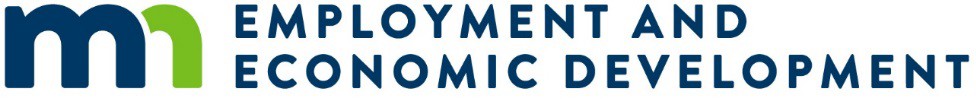 